§912.  Exemption for certain telephone utilitiesThe provisions of this chapter do not apply to any telephone utility other than a provider of provider of last resort service.  [PL 2011, c. 623, Pt. A, §15 (NEW).]The commission may adopt by rule standards and procedures for granting exemptions to providers of provider of last resort service from all or specified portions of this chapter.  Any exemption granted pursuant to the rule must be accompanied by a finding that the exemption is in the public interest.   A utility granted an exemption pursuant to a rule adopted under this section remains subject to other applicable provisions of this Title and commission rules.  [PL 2011, c. 623, Pt. A, §15 (AMD).]For good cause, as defined by the commission by rule, the commission may revoke any exemption granted pursuant to this section.   A revocation may be in whole or in part and may be specific to a single provider of provider of last resort service.  [PL 2011, c. 623, Pt. A, §15 (AMD).]Rules adopted pursuant to this section are routine technical rules as defined in Title 5, chapter 375, subchapter 2‑A.  [PL 2011, c. 623, Pt. A, §15 (AMD).]SECTION HISTORYPL 1997, c. 276, §2 (NEW). PL 1997, c. 276, §4 (AFF). PL 2001, c. 137, §5 (AMD). PL 2011, c. 623, Pt. A, §15 (AMD). The State of Maine claims a copyright in its codified statutes. If you intend to republish this material, we require that you include the following disclaimer in your publication:All copyrights and other rights to statutory text are reserved by the State of Maine. The text included in this publication reflects changes made through the First Regular and First Special Session of the 131st Maine Legislature and is current through November 1. 2023
                    . The text is subject to change without notice. It is a version that has not been officially certified by the Secretary of State. Refer to the Maine Revised Statutes Annotated and supplements for certified text.
                The Office of the Revisor of Statutes also requests that you send us one copy of any statutory publication you may produce. Our goal is not to restrict publishing activity, but to keep track of who is publishing what, to identify any needless duplication and to preserve the State's copyright rights.PLEASE NOTE: The Revisor's Office cannot perform research for or provide legal advice or interpretation of Maine law to the public. If you need legal assistance, please contact a qualified attorney.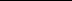 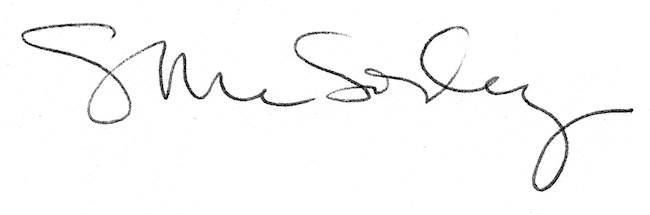 